Департамент здравоохранения Ханты-Мансийского автономного округа - Югрыбюджетное учреждение Ханты-Мансийскогоавтономного округа - Югры«ОКРУЖНОЙ КЛИНИЧЕСКИЙЛЕЧЕБНО-РЕАБИЛИТАЦИОННЫЙ ЦЕНТР»ПРИКАЗ о мерах по предупреждению коррупции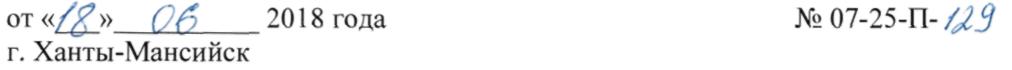 В целях исполнения требований статьи 13.3 Федерального закона от 25.12.2008 № 273 - ФЗ «О противодействии коррупции», Закона Ханты-Мансийского автономного округа - Югры от 25.09.2008 г. № 86-оз (ред. от 29.03.2018 г.) «О мерах по противодействию коррупции в Ханты-Мансийском автономном округе - Югре, а также организации работы по предупреждению коррупции в бюджетном учреждении Ханты-Мансийского автономного округа - Югры «Окружной клинический лечебно-реабилитационный центр», приказываю:1.	Утвердить:Антикоррупционную политику бюджетного учреждения Ханты-Мансийского автономного округа - Югры «Окружной клинический лечебно-реабилитационный центр» (Приложение № 1 к настоящему приказу);Положение о комиссии	по противодействию коррупции (Приложение № 2 к настоящему приказу).2.	Ответственными за реализацию Антикоррупционной политики
бюджетного учреждения Ханты-Мансийского автономного округа - Югры
«Окружной клинический лечебно-реабилитационный центр» назначить:-	Сподар Юрия Степановича - заместителя главного врача по
организационно-методической работе.-	Нагдалян Симу Манвеловну - юрисконсульт 1 категории.3.	Лицам ответственным за реализацию Антикоррупционной политики
бюджетного учреждения Ханты-Мансийского автономного округа - Югры
«Окружной клинический лечебно-реабилитационный центр»:3.1. Разработать и представить руководителю на утверждение План противодействия   коррупции  бюджетного  учреждения  Ханты-Мансийскогоавтономного     округа	Югры     «Окружной     клинический     лечебно-реабилитационный центр»;3.2. Провести оценку коррупционных рисков бюджетного учреждения
Ханты-Мансийского автономного округа - Югры «Ханты-Мансийская
районная больница» и представить руководителю на утверждение Перечень
коррупционных рисков бюджетного учреждения Ханты-Мансийского
автономного     округа	Югры     «Окружной     клинический     лечебно-реабилитационный центр» и Перечень должностей бюджетного учреждения Ханты-Мансийского автономного округа - Югры «Окружной клинический лечебно-реабилитационный центр» с высоким риском коррупционных проявлений;4.	Секретарю бюджетного учреждения Ханты-Мансийского автономного
округа - Югры «Окружной клинический лечебно-реабилитационный центр»,
ознакомить работников Учреждения с Антикоррупционной политикой.5.	Начальнику отдела кадров бюджетного учреждения Ханты-
Мансийского автономного округа - Югры «Окружной клинический лечебно-
реабилитационный центр» Аушевой Елене Львовне, в установленном порядке
внести дополнения в трудовые договоры работников бюджетного учреждения
Ханты-Мансийского автономного округа - Югры «Окружной клинический
лечебно-реабилитационный центр», предусмотрев в них ответственность за
несоблюдение требований Антикоррупционной политики муниципального
бюджетного учреждения Ханты-Мансийского автономного округа - Югры
«Окружной клинический лечебно-реабилитационный центр».6.	Признать утратившими силу: приказ № 1-04/39а от 24 марта 2014 года
«О возложении персональной ответственности на должностных лиц за
состояние антикоррупционной работы в БУ «Окружной клинический лечебно-
реабилитационный центр», приказ № 1-04/64а от 04 мая 2012 года «Об
утверждении Этического кодекса бюджетного учреждения Ханты-
Мансийского автономного округа - Югры «Ханты-Мансийская клиническая
больница восстановительного лечения», приказ № 1-04/95 от 21 июля 2014
года «Об утверждении Порядка приема представителей фармацевтических
компаний, представителей или продавцов изделий медицинского назначения в
БУ «Окружной клинический лечебно-реабилитационный центр», приказ № 1-
04/128а от 06 октября 2014 года «О введении процедуры информирования
работниками работодателя о возникновении конфликта интересов и порядка
его урегулирования», приказ № 1-04/133 от 06 октября 2014 года «О введении
процедуры информирования работниками работодателя о случаях склонения
их к совершению коррупционных нарушений и порядка рассмотрения таких
сообщений», приказ № 1-04/159 от 05 декабря 2014 года «Об утверждении
Правил обмена деловыми подарками и знаками делового гостеприимства в БУ
«Окружной клинический лечебно-реабилитационный центр», приказ № 07-25-
П-154 от 30 ноября 2015 года «Об утверждении карты коррупционных рисков
и мер по их предотвращению и Перечня должностей с высоким
коррупционным риском в БУ «Окружной клинический лечебно-
реабилитационный центр».Настоящий приказ распространяет свое действие на правоотношения, возникшие с 01 января 2018 года.Контроль за исполнением настоящего приказа оставляю за собой.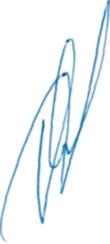 Главный врачСВ. Яковлевд	Приложение № 1к приказу от «//»    Oh	2918 года XeQ£££Y7'//?9АНТИРОРРУПЦИОННАЯ ПОЛИТИКАбюджетного учреждения Ханты-Мансийского автономного округа - Югры«Окружной клинический лечебно-реабилитационный центр»1. Понятие, цели и задачи антикоррупционной политики1.1.	Антикоррупционная политика бюджетного учреждения Ханты-Мансийского
автономного округа - Югры «Окружной клинический лечебно-реабилитационный центр»
представляет собой комплекс взаимосвязанных принципов, процедур и конкретных
мероприятий, направленных на предупреждение коррупции в деятельности учреждения.Антикоррупционная политика учреждения (далее - Антикоррупционная политика) разработана в соответствии с Конституцией Российской Федерации и статьей 13.3 Федерального закона от 25.12.2008 г. № 273-ФЗ «О противодействии коррупции». Закона Ханты-Мансийского автономного округа - Югры от 25.09.2008 г. № 86-оз (ред. от 29.03.2018 г.) «О мерах по противодействию коррупции в Ханты-Мансийском автономном округе -Югре».Целью Антикоррупционной политики является формирование единого подхода к организации работы по предупреждению коррупции.Задачами Антикоррупционной политики являются:-	информирование работников организации о нормативно-правовом обеспечении
работы по предупреждению коррупции и ответственности за совершение коррупционных
правонарушений;-определение основных принципов работы по предупреждению коррупции в учреждении;методическое обеспечение разработки и реализации мер, направленных на профилактику и противодействие коррупции в учреждении.определение должностных лиц организации, ответственных за реализацию Антикоррупционной политики;закрепление ответственности работников за несоблюдение требований Антикоррупционной политики.2.      Термины и определения2.1. В целях настоящей Антикоррупционной политики применяются следующие термины и определения:Антикоррупционная политика - утвержденный в установленном порядке документ, определяющий комплекс взаимосвязанных принципов, процедур и конкретных мероприятий, направленных на предупреждение коррупции в деятельности учреждения;аффилированные лица - физические и юридические лица, способные оказывать влияние на деятельность учреждения;взятка - получение должностным лицом, иностранным должностным лицом либо должностным лицом публичной международной организации лично или через посредника денег, ценных бумаг, иного имущества либо в виде незаконных оказания ему услуг имущественного характера, предоставления иных имущественных прав за совершение действий (бездействие) в пользу взяткодателя или представляемых им лиц, если такие действия (бездействие) входят в служебные полномочия должностного лица либо если оно в силу должностного положения может способствовать таким действиям (бездействию), а равно за общее покровительство или попустительство по службе.Закон о противодействии коррупции - Федеральный закон от 25.12.2008 г. № 273-ФЗ «О противодействии коррупции»;законодательство о противодействии коррупции - Федеральный закон от 25.12.2008 г. № 273-ФЗ «О противодействии коррупции», другие федеральные законы, нормативные правовые акты Президента Российской Федерации, нормативные правовые акты Правительства Российской Федерации, нормативные правовые акты иных федеральных органов государственной власти, нормативные правовые акты органов государственной власти Ханты-Мансийского автономного округа - Югры и муниципальные правовые акты;комиссия - комиссия по противодействию коррупции;коммерческий подкуп - незаконные передача лицу, выполняющему управленческие функции в коммерческой или иной организации, денег, ценных бумаг, иного имущества, оказание ему услуг имущественного характера, предоставление иных имущественных прав за совершение действий (бездействие) в интересах дающего в связи с занимаемым этим лицом служебным положением;конфликт интересов - ситуация, при которой личная заинтересованность (прямая или косвенная) лица, замещающего должность, замещение которой предусматривает обязанность принимать меры по предотвращению и урегулированию конфликта интересов, влияет или может повлиять на надлежащее, объективное и беспристрастное исполнение им должностных (служебных) обязанностей (осуществление полномочий);контрагент - любое российское или иностранное юридическое или физическое лицо, с которым учреждение вступает в договорные отношения, за исключением трудовых отношений;коррупция - злоупотребление служебным положением, дача взятки, получение взятки, злоупотребление полномочиями, коммерческий подкуп либо иное незаконное использование физическим лицом своего должностного положения вопреки законным интересам общества и государства в целях получения выгоды в виде денег, ценностей, иного имущества или услуг имущественного характера, иных имущественных прав для себя или для третьих лиц либо незаконное предоставление такой выгоды указанному лицу другими физическими лицами. Коррупцией также является совершение перечисленных деяний от имени или в интересах юридического лица;личная заинтересованность работника (представителя организации) - возможность получения доходов в виде денег, иного имущества, в том числе имущественных прав, услуг имущественного характера, результатов выполненных работ или каких-либо выгод (преимуществ) лицом, указанным в части 1 настоящей статьи, и (или) состоящими с ним в близком родстве или свойстве лицами (родителями, супругами, детьми, братьями, сестрами, а также братьями, сестрами, родителями, детьми супругов и супругами детей), гражданами или организациями, с которыми лицо, указанное в части 1 настоящей статьи, и (или) лица. состоящие с ним в близком родстве или свойстве, связаны имущественными, корпоративными или иными близкими отношениями;учреждение - бюджетное учреждение Ханты-Мансийского автономного округа -Югры «Окружной клинический лечебно-реабилитационный центр»;официальный сайт - сайт учреждения в информационно-телекоммуникационной сети «Интернет», содержащий информацию о деятельности учреждения, электронный адрес. которого включает доменное имя. права на которое принадлежат учреждению;план противодействия коррупции - ежегодно утверждаемый главным врачом документ, устанавливающий перечень намечаемых к выполнению мероприятий, их последовательность, сроки реализации, ответственных исполнителей и ожидаемые результаты, разработанный на основе типового плана противодействия коррупции;предупреждение коррупции - деятельность учреждения, направленная на введение элементов корпоративной культуры, организационной структуры, правил и процедур, регламентированных локальными нормативными актами организации, обеспечивающих недопущение коррупционных правонарушений, в том числе выявление и последующее устранение причин коррупции;противодействие коррупции - деятельность федеральных органов государственной власти, органов государственной власти субъектов Российской Федерации, органов местногосамоуправления,  институтов гражданского общества, организаций  и физических лиц в пределах их полномочий:а)	по предупреждению коррупции, в том числе по выявлению и последующему
устранению причин коррупции (профилактика коррупции);б)	по выявлению, предупреждению, пресечению, раскрытию и расследованию
коррупционных правонарушений (борьба с коррупцией);в)	по минимизации и (или) ликвидации последствий коррупционных
правонарушений.работник - физическое лицо, вступившее в трудовые отношения с учреждением;руководитель организации - физическое лицо, которое в соответствии с Трудовым кодексом Российской Федерации, другими федеральными законами и иными нормативными правовыми актами Российской Федерации, законами и иными нормативными правовыми актами Ханты-Мансийского автономного округа - Югры, нормативными правовыми актами органов местного самоуправления, учредительными документами учреждения и локальными нормативными актами осуществляет руководство организацией, в том числе выполняет функции ее единоличного исполнительного органа.3.      Основные принципы работы по предупреждению коррупции в учреждении3.1. Антикоррупционная политика учреждения основывается на следующих основных принципах:3.1.1.	Принцип соответствия Антикоррупционной политики учреждения
действующему законодательству и общепринятым нормам права.Соответствие реализуемых антикоррупционных мероприятий Конституции Российской Федерации, заключенным Российской Федерацией международным договорам, законодательству о противодействии коррупции и иным нормативным правовым актам, применимым к учреждению.3.1.2.	Принцип личного примера руководства.Ключевая роль руководства учреждения в формировании культуры нетерпимости к коррупции и в создании внутриорганизационной системы предупреждения коррупции.3.1.3.	Принцип вовлеченности работников.Информированность работников учреждения о положениях законодательства о противодействии коррупции и их активное участие в формировании и реализации антикоррупционных стандартов и процедур.3.1.4.	Принцип соразмерности антикоррупционных процедур риску коррупции.
Разработка и выполнение комплекса мероприятий, позволяющих снизить вероятностьвовлечения организации, ее руководителя и работников в коррупционную деятельность, осуществляется с учетом существующих в деятельности учреждения коррупционных рисков.3.1.5.	Принцип эффективности антикоррупционных процедур.Осуществление в организации антикоррупционных мероприятий, которые имеют низкую стоимость, обеспечивают простоту реализации и приносят значимый результат.3.1.6.	Принцип ответственности и неотвратимости наказания.Неотвратимость наказания для главного врача и работников вне зависимости от занимаемой должности, стажа работы и иных условий в случае совершения ими коррупционных правонарушений в связи с исполнением трудовых обязанностей, а также персональная ответственность главного врача за реализацию Антикоррупционной политики.3.1.7.	Принцип открытости хозяйственной и иной деятельности.
Информирование    контрагентов,    партнеров    и    общественности    о    принятых    ворганизации антикоррупционных стандартах и процедурах.3.1.8.	Принцип постоянного контроля и регулярного мониторинга.Регулярное осуществление мониторинга эффективности внедренных антикоррупционных стандартов и процедур, а также контроля за их исполнением.4.      Область применения Антикоррупционной политики и круг лиц, попадающих под ее действие4.1. Кругом лиц, попадающих под действие Антикоррупционной политики, являются главный врач и работники вне зависимости от занимаемой должности и выполняемых функций.5.      Должностные лица учреждения, ответственные за реализацию Антикоррупционной политики, и формируемые коллегиальные органы организацииГлавный врач является ответственным за организацию всех мероприятий. направленных на предупреждение коррупции в учреждении.Главный врач, исходя из установленных задач, специфики деятельности, штатной численности, организационной структуры учреждения назначает лицо или несколько лиц, ответственных за реализацию Антикоррупционной политики в пределах их полномочий.Основные обязанности лица (лиц), ответственных за реализацию Антикоррупционной политики:-	подготовка рекомендаций для принятия решений по вопросам предупреждения
коррупции в учреждении;-подготовка предложений, направленных на устранение причин и условий. порождающих риск возникновения коррупции в учреждении;разработка и представление на утверждение руководителю учреждения проектов локальных нормативных актов, направленных на реализацию мер по предупреждению коррупции;проведение контрольных мероприятий, направленных на выявление коррупционных правонарушений, совершенных работниками;организация проведения оценки коррупционных рисков:прием и рассмотрение сообщений о случаях склонения работников к совершению коррупционных правонарушений в интересах или от имени иной организации, а также о случаях совершения коррупционных правонарушений работниками или иными лицами;-организация работы по заполнению и рассмотрению деклараций о конфликте интересов;-оказание содействия уполномоченным представителям контрольно-надзорных и правоохранительных органов при проведении ими инспекционных проверок деятельности учреждения по вопросам предупреждения коррупции;-оказание содействия уполномоченным представителям правоохранительных органов при проведении мероприятий по пресечению или расследованию коррупционных правонарушений и преступлений, включая оперативно-розыскные мероприятия;-организация мероприятий по вопросам профилактики и противодействия коррупции;-	организация мероприятий по антикоррупционному просвещению работников;
-индивидуальное консультирование работников;-участие в организации антикоррупционной пропаганды;-	проведение оценки результатов работы по предупреждению коррупции в
организации и подготовка соответствующих отчетных материалов для руководителя
учреждения;5.4.	В целях выявления причин и условий, способствующих возникновению и
распространению коррупции; выработки и реализации системы мер, направленных на
предупреждение и ликвидацию условий, порождающих, провоцирующих и
поддерживающих коррупцию во всех ее проявлениях; повышения эффективности
функционирования учреждения за счет снижения рисков проявления коррупции: в
учреждении образуется коллегиальный орган - комиссия по противодействию коррупции.5.5. Цели, порядок образования, работы и полномочия комиссии по противодействию коррупции определены Положением о комиссии по противодействию коррупции учреждения (Приложение № 1 к Антикоррупционной политике).6.      Обязанности работников, связанные с предупреждением коррупции6.1. Главный врач и работники вне зависимости от должности и стажа работы в учреждении в связи с исполнением своих трудовых обязанностей, возложенных на них трудовым договором, должны:-руководствоваться положениями настоящей Антикоррупционной политики и неукоснительно соблюдать ее принципы и требования;воздерживаться от совершения и (или) участия в совершении коррупционных правонарушений в интересах или от имени учреждения;воздерживаться от поведения, которое может быть истолковано окружающими как готовность совершить или участвовать в совершении коррупционного правонарушения в интересах или от имени учреждения;незамедлительно информировать непосредственного руководителя. лицо, ответственное за реализацию Антикоррупционной политики, и (или) руководителя организации о случаях склонения работника к совершению коррупционных правонарушений;незамедлительно информировать непосредственного руководителя, лицо, ответственное за реализацию Антикоррупционной политики, и (или) руководителя организации о ставшей известной работнику информации о случаях совершения коррупционных правонарушений другими работниками;-сообщить непосредственному руководителю или лицу, ответственному за реализацию Антикоррупционной политики, о возможности возникновения либо возникшем конфликте интересов, одной из сторон которого является работник.7.      Мероприятия по предупреждению коррупции7.1. Работа по предупреждению коррупции в учреждении ведется в соответствии с ежегодно утверждаемым в установленном порядке планом противодействия коррупции.8.      Внедрение стандартов поведения работников организацииВ целях внедрения антикоррупционных стандартов поведения работников, в учреждении устанавливаются общие правила и принципы поведения работников, затрагивающие этику деловых отношений и направленные на формирование этичного. добросовестного поведения работников и организации в целом.Общие правила и принципы поведения закреплены в Кодексе этики и служебного поведения работников бюджетного учреждения Ханты-Мансийского автономного округа - Югры «Окружной клинический лечебно-реабилитационный центр» (Ошибка! Источник ссылки не найден, к Антикоррупционной политике).9.      Выявление и урегулирование конфликта интересов9.1. В основу работы по урегулированию конфликта интересов в учреждении положены следующие принципы:-обязательность раскрытия сведений о возможном или возникшем конфликте интересов;-	индивидуальное рассмотрение и оценка репутационных рисков для учреждения при
выявлении каждого конфликта интересов и его урегулирование;-конфиденциальность процесса раскрытия сведений о конфликте интересов и процесса его урегулирования;-соблюдение баланса интересов учреждения и работника при урегулировании конфликта интересов;- защита работника от преследования в связи с сообщением о конфликте интересов, который был своевременно раскрыт работником и урегулирован (предотвращен) организацией.9.2.	Работник обязан принимать меры по недопущению любой возможности
возникновения конфликта интересов.9.2.1. При осуществлении закупок товаров, работ, услуг для обеспечения государственных и муниципальных нужд главный врач, член комиссии по осуществлению закупок, руководитель контрактной службы учреждения, обязаны принимать меры по недопущению любой возможности возникновения конфликта интересов, под которой понимаются случаи, предусмотренные пунктом 9 части 1 статьи 31 Федерального закона от 05.04.2013 № 44-ФЗ «О контрактной системе в сфере закупок товаров, работ, услуг для обеспечения государственных и муниципальных нужд».Поступившая в рамках уведомления о возникшем конфликте интересов или о возможности его возникновения информация проверяется уполномоченным на это должностным лицом с целью оценки серьезности возникающих для организации рисков и выбора наиболее подходящей формы урегулирования конфликта интересов.Обязанности работников по недопущению возможности возникновения конфликта интересов, порядок предотвращения и (или) урегулирования конфликта интересов в организации установлены Положением о конфликте интересов учреждения (Приложение № 3 к Антикоррупционной политике).Для раскрытия сведений о конфликте интересов осуществляется периодическое заполнение работниками декларации о конфликте интересов (Приложение № 1 к Положению о конфликте интересов). Круг лиц, на которых распространяется требование заполнения декларации о конфликте интересов, и периодичность заполнения декларации о конфликте интересов определяется главным врачом с учетом мнения комиссии по противодействию коррупции.Учреждение берет на себя обязательство конфиденциального рассмотрения информации, поступившей в рамках уведомления о возникшем конфликте интересов или о возможности его возникновения.10.    Правила обмена деловыми подарками и знаками делового гостеприимстваУчреждение намерено поддерживать корпоративную культуру, в которой деловые подарки, корпоративное гостеприимство, представительские мероприятия рассматриваются только как инструмент для установления и поддержания деловых отношений и как проявление общепринятой вежливости в ходе хозяйственной и иной деятельности учреждения.В целях исключения нарушения норм законодательства о противодействии коррупции; оказания влияния третьих лиц на деятельность главного врача и работников при исполнении ими трудовых обязанностей; минимизации имиджевых потерь учреждения; обеспечения единообразного понимания роли и места деловых подарков, корпоративного гостеприимства, представительских мероприятий в деловой практике учреждения; определения единых для всех работников организации требований к дарению и принятию деловых подарков, к организации и участию в представительских мероприятиях: минимизации рисков, связанных с возможным злоупотреблением в области подарков, представительских мероприятий в организации действует Регламент обмена деловыми подарками и знаками делового гостеприимства (Приложение №4 к Антикоррупционной политике).11.    Меры по предупреждению коррупции при взаимодействии с контрагентами11.1. Работа по предупреждению коррупции при взаимодействии с контрагентами, проводится по следующим направлениям:Установление и сохранение деловых (хозяйственных) отношений с теми контрагентами, которые ведут деловые (хозяйственные) отношения на добросовестной и честной основе, заботятся о собственной репутации, демонстрируют поддержку высоким этическим стандартам при ведении хозяйственной деятельности, реализуют собственные меры по противодействию коррупции, участвуют в коллективных антикоррупционных инициативах.Внедрение специальных процедур проверки контрагентов в целях снижения риска вовлечения организации в коррупционную деятельность и иные недобросовестные практики в ходе отношений с контрагентами (сбор и анализ находящихся в открытом доступе сведений о потенциальных контрагентах: их репутации в деловых кругах. длительности деятельности на рынке, участия в коррупционных скандалах и т.п.).Распространение среди контрагентов программ, политик, стандартов поведения, процедур и правил, направленных на профилактику и противодействие коррупции, которые применяются в организации.Включение в договоры, заключаемые с контрагентами, положений о соблюдении антикоррупционных стандартов (антикоррупционная оговорка) (Приложение №5 к Антикоррупционной политике).Размещение на официальном сайте организации информации о мерах по предупреждению коррупции, предпринимаемых в организации.12.	Оценка коррупционных рисков организации12.1.	Целью оценки коррупционных рисков учреждения являются:обеспечение соответствия реализуемых мер предупреждения коррупции специфике деятельности учреждения;рациональное использование ресурсов, направляемых на проведение работы по предупреждению коррупции:определение конкретных процессов и хозяйственных операций в деятельности учреждения, при реализации которых наиболее высока вероятность совершения работниками коррупционных правонарушений и преступлений, как в целях получения личной выгоды, так и в целях получения выгоды учреждения.12.2.	Оценка коррупционных рисков учреждения осуществляется ежегодно в
соответствии с Методическими рекомендациями по проведению оценки коррупционных
рисков, возникающих при реализации функций, разработанных Министерством труда и
социального развития Российской Федерации с учетом специфики деятельности учреждения.13.	Антикоррупционное просвещение работниковВ целях формирования антикоррупционного мировоззрения, нетерпимости к коррупционному поведению, повышения уровня правосознания и правовой культуры работников в учреждении на плановой основе посредством антикоррупционного образования, антикоррупционной пропаганды и антикоррупционного консультирования осуществляется антикоррупционное просвещение.Антикоррупционное образование работников осуществляется за счет учреждения в форме подготовки (переподготовки) и повышения квалификации работников. ответственных за реализацию Антикоррупционной политики.Антикоррупционная пропаганда осуществляется через средства массовой информации, наружную рекламу и иными средствами в целях формирования у работниковнетерпимости  к  коррупционному  поведению,  воспитания  у  них  чувства  гражданской ответственности.13.4. Антикоррупционное консультирование осуществляется в индивидуальном порядке лицами, ответственными за реализацию Антикоррупционной политики в учреждении. Консультирование по частным вопросам противодействия коррупции и урегулирования конфликта интересов проводится в конфиденциальном порядке.14.    Внутренний контроль и аудитОсуществление в соответствии с Федеральным законом от 06.12.2011 г. № 402-ФЗ «О бухгалтерском учете» внутреннего контроля хозяйственных операций способствует профилактике и выявлению коррупционных правонарушений в деятельности учреждения.Задачами внутреннего контроля и аудита в целях реализации мер предупреждения коррупции являются обеспечение надежности и достоверности финансовой (бухгалтерской) отчетности организации и обеспечение соответствия деятельности организации требованиям нормативных правовых актов и локальных нормативных актов организации.Требования Антикоррупционной политики, учитываемые при формировании системы внутреннего контроля и аудита учреждения:проверка соблюдения различных организационных процедур и правил деятельности, которые значимы с точки зрения работы по предупреждению коррупции;контроль документирования операций хозяйственной деятельности учреждения;проверка экономической обоснованности осуществляемых операций в сферах коррупционного риска.Контроль документирования операций хозяйственной деятельности прежде всего связан с обязанностью ведения финансовой (бухгалтерской) отчетности учреждения и направлен на предупреждение и выявление соответствующих нарушений: составление неофициальной отчетности, использование поддельных документов, запись несуществующих расходов, отсутствие первичных учетных документов, исправления в документах и отчетности, уничтожение документов и отчетности ранее установленного срока и т.д.Проверка экономической обоснованности осуществляемых операций в сферах коррупционного риска проводится в отношении обмена деловыми подарками, представительских расходов, благотворительных пожертвований, вознаграждений внешним консультантам с учетом обстоятельств - индикаторов неправомерных действий, например:оплата услуг, характер которых не определен либо вызывает сомнения;предоставление дорогостоящих подарков, оплата транспортных, развлекательных услуг, выдача на льготных условиях займов, предоставление иных ценностей или благ внешним консультантам, государственным или муниципальным служащим, работникам аффилированных лиц и контрагентов;выплата посреднику или внешнему консультанту вознаграждения, размер которого превышает обычную плату для учреждения или плату для данного вида услуг;-	закупки или продажи по ценам, значительно отличающимся от рыночных;
-сомнительные платежи наличными деньгами.15.    Сотрудничество с контрольно-надзорными и правоохранительными органами в сфере противодействия коррупнии15.1. Сотрудничество с контрольно-надзорными и правоохранительными органами является важным показателем действительной приверженности учреждения декларируемым антикоррупционным стандартам поведения.Учреждение принимает на себя публичное обязательство сообщать в правоохранительные органы обо всех случаях совершения коррупционных правонарушений. о которых организации стало известно.Учреждение принимает на себя обязательство воздерживаться от каких-либо санкций в отношении работников, сообщивших в контрольно-надзорные и правоохранительные органы о ставшей им известной в ходе выполнения трудовых обязанностей информации о подготовке к совершению, совершении или совершенном коррупционном правонарушении или преступлении.Сотрудничество с контрольно-надзорными и правоохранительными органами также осуществляется в форме:-оказания содействия уполномоченным представителям контрольно-надзорных и правоохранительных органов при проведении ими контрольно-надзорных мероприятий в отношении учреждения по вопросам предупреждения и противодействия коррупции:- оказания содействия уполномоченным представителям правоохранительных органов при проведении мероприятий по пресечению или расследованию коррупционных преступлений, включая оперативно-розыскные мероприятия.Главный врач и работники оказывают поддержку правоохранительным органам в выявлении и расследовании фактов коррупции, предпринимают необходимые меры по сохранению и передаче в правоохранительные органы документов и информации. содержащей данные о коррупционных правонарушениях и преступлениях.Руководитель организации и работники не допускают вмешательства в деятельность должностных лиц контрольно-надзорных и правоохранительных органов.16.    Ответственность работников за несоблюдение требований антикоррупционной политикиУчреждение и ее работники должны соблюдать нормы законодательства о противодействии коррупции.Главный врач и работники вне зависимости от занимаемой должности в установленном порядке несут ответственность, в том числе в рамках административного и уголовного законодательства Российской Федерации, за несоблюдение принципов и требований настоящей Антикоррупционной политики.17.    Порядок пересмотра и внесения изменений в АнтикоррупционнуюполитикуУчреждение осуществляет регулярный мониторинг эффективности реализации Антикоррупционной политики.Должностное лицо, ответственное за реализацию Антикоррупционной политики, ежегодно готовит отчет о реализации мер по предупреждению коррупции в организации, на основании которого в настоящую Антикоррупционную политику могут быть внесены изменения и дополнения.Пересмотр принятой Антикоррупционной политики может проводиться в случае внесения изменений в трудовое законодательство, законодательство о противодействии коррупции, изменения организационно - правовой формы или организационно - штатной структуры организации.Приложение №1/ к Антикоррупционной политике в БУ «Окружной клинический лечебно-реабилитационный центр»ПОЛОЖЕНИЕ о комиссии по противодействию коррупции бюджетного учреждения Ханты-Мансийского автономного округа -Югры «Окружной клинический лечебно-реабилитационный центр»1. Общие положенияНастоящее Положение о комиссии по противодействию коррупции бюджетного учреждения Ханты-Мансийского автономного округа - Югры «Окружной клинический лечебно-реабилитационный центр» (далее - Положение о комиссии) разработано в соответствии с положениями Конституции Российской Федерации, Закона о противодействии коррупции, иных нормативных правовых актов Российской Федерации.Положение о комиссии определяет цели, порядок образования, работы и полномочия комиссии по противодействию коррупции.Комиссия образовывается в целях:выявления причин и условий, способствующих возникновению и распространению коррупции;выработки и реализации системы мер, направленных на предупреждение и ликвидацию условий, порождающих, провоцирующих и поддерживающих коррупцию во всех ее проявлениях;недопущения в учреждении возникновения причин и условий, порождающих коррупцию;-создания системы предупреждения коррупции в деятельности учреждения; -повышения   эффективности   функционирования   организации  за  счет  снижения рисков проявления коррупции;-	предупреждения коррупционных правонарушений в учреждении;-участия в пределах своих полномочий в реализации мероприятий по предупреждению коррупции в учреждении;-	подготовки предложений по совершенствованию правового регулирования вопросов
противодействия коррупции.1.4.	Деятельность Комиссии осуществляется в соответствии с Конституцией
Российской Федерации, международными договорами Российской Федерации,
законодательством о противодействии коррупции и настоящим Положением о комиссии.2.      Порядок образования комиссииКомиссия является постоянно действующим коллегиальным органом. образованным для реализации целей, указанных в пункте 1.3 настоящего Положения о комиссии.Комиссия состоит из председателя, заместителей председателя, секретаря и членов комиссии.Председателем комиссии назначается один из заместителей главного врача учреждения, ответственный за реализацию Антикоррупционной политики.Состав комиссии утверждается локальным нормативным актом учреждения. В состав Комиссии включаются:-заместители главного врача учреждения, руководители структурных подразделений; -работники   кадрового,   юридического   или   иного   подразделения   учреждения. определяемые главным врачом;-	руководитель контрактной службы;-	представитель учредителя учреждения (по согласованию);Один из членов комиссии назначается секретарем комиссии.По решению главного врача в состав комиссии включаются:представители общественной организации ветеранов, созданной в учреждении;представители профсоюзной организации, действующей в учреждении;члены общественных советов, образованных в учреждении.3.      Полномочия Комиссии3.1.	Комиссия в пределах своих полномочий:разрабатывает и координирует мероприятия по предупреждению коррупции в учреждении;рассматривает предложения структурных подразделений учреждения о мерах по предупреждению коррупции;-формирует перечень мероприятий для включения в план противодействия коррупции;обеспечивает контроль за реализацией плана противодействия коррупции;готовит предложения главному врачу по внесению изменений в локальные нормативные акты в области противодействия коррупции;-рассматривает результаты антикоррупционной экспертизы проектов локальных нормативных актов организации при спорной ситуации о наличии признаков коррупциногенности;-изучает, анализирует и обобщает поступающие в комиссию документы и иные материалы о коррупции и противодействии коррупции и информирует главного врача о результатах этой работы;3.2.	Комиссия рассматривает также вопросы, связанные с совершенствованием
организации работы по осуществлению закупок товаров, работ, услуг организацией.4.      Организация работы КомиссииЗаседания Комиссии проводятся в соответствии с планом работы комиссии, но не реже одного раза в квартал. Председатель комиссии, по мере необходимости, вправе созвать внеочередное заседание комиссии. Заседания могут быть как открытыми, так и закрытыми.Председатель комиссии осуществляет руководство деятельностью комиссии, организует работу комиссии, созывает и проводит заседания комиссии, представляет комиссию в отношениях с органами государственной власти, органами местного самоуправления, организациями, общественными объединениями, со средствами массовой информации.На период временного отсутствия председателя комиссии (отпуск, временная нетрудоспособность, командировка и т.п.) его обязанности исполняет один из заместителей председателя комиссии.Секретарь комиссии отвечает за подготовку информационных материалов к заседаниям комиссии, ведение протоколов заседаний комиссии, учет поступивших документов, доведение копий протоколов заседаний комиссии до ее состава, а также выполняет поручения председателя комиссии, данные в пределах его полномочий.На период временного отсутствия секретаря комиссии (отпуск, временная нетрудоспособность, командировка и т.п.) его обязанности возлагаются на одного из членов комиссии.Члены комиссии осуществляют свои полномочия непосредственно, то есть без права их передачи иным лицам, в том числе и на время своего отсутствия.Заседание комиссии правомочно, если на нем присутствуют более половины от общего числа членов комиссии.Решения комиссии принимаются простым большинством голосов присутствующих на заседании членов комиссии.4.9.	Члены Комиссии при принятии решений обладают равными правами.При равенстве числа голосов голос председателя комиссии является решающим.Решения комиссии оформляются протоколами, которые подписывают председательствующий на заседании и секретарь комиссии.Член комиссии, не согласный с решением комиссии, вправе в письменном виде изложить свое особое мнение, которое подлежит обязательному приобщению к протоколу заседания комиссии.Члены комиссии добровольно принимают на себя обязательства о неразглашении сведений, затрагивающих честь и достоинство граждан, и другой конфиденциальной информации, которая рассматривается (рассматривалась) комиссией.Информация, полученная комиссией в ходе ее работы, может быть использована только в порядке, предусмотренном федеральным законодательством об информации, информатизации и защите информации.Организационно-техническое и информационно-аналитическое обеспечение деятельности комиссии осуществляет одно из подразделений (работник) организации.Приложение № 2 к Антикоррупционной политике в БУ «Окружной клинический лечебно-реабилитационный центр»КОДЕКС этики и служебного поведения работников бюджетного учреждения Ханты-Мансийского автономного округа -Югры «Окружной клинический лечебно-реабилитационный центр»1. Общие положенияКодекс этики и служебного поведения работников бюджетного учреждения Ханты-Мансийского автономного округа - Югры «Окружной клинический лечебно-реабилитационный центр» (далее - Кодекс) разработан в соответствии с положениями Конституции Российской Федерации. Трудового кодекса Российской Федерации, Закона о противодействии коррупции, иных нормативных правовых актов Российской Федерации, и основан на общепризнанных нравственных принципах и нормах российского общества и государстваКодекс представляет собой свод общих профессиональных принципов и правил поведения, которыми надлежит руководствоваться всем работникам независимо от занимаемой должности.Каждый работник должен принимать все необходимые меры для соблюдения положений Кодекса, а каждый гражданин Российской Федерации вправе ожидать от работника поведения в отношениях с ним в соответствии с положениями Кодекса.Кодекс служит фундаментом для формирования рабочих взаимоотношений в организации, основанных на общепринятых нормах морали и нравственности.Кодекс призван повысить эффективность выполнения работниками своих трудовых обязанностей. Знание и соблюдение работниками положений Кодекса является одним из критериев оценки качества их профессиональной деятельности и трудовой дисциплины.2.      Основные обязанности, принципы и правила служебного поведенияработников2.1.	Деятельность учреждения и ее работников основывается на следующих
принципах профессиональной этики:законность;профессионализм;независимость;добросовестность;конфиденциальность;информирование;эффективный внутренний контроль;справедливость;ответственность;объективность;-доверие, уважение и доброжелательность к коллегам по работе.2.2.	В соответствии со статьей 21 Трудового кодекса Российской Федерации
работник обязан:добросовестно исполнять свои трудовые обязанности, возложенные на него трудовым договором;соблюдать правила внутреннего трудового распорядка;соблюдать трудовую дисциплину:выполнять установленные нормы труда;соблюдать требования по охране труда и обеспечению безопасности труда;бережно относиться к имуществу работодателя (в том числе к имуществу третьих лиц, находящемуся у работодателя, если работодатель несет ответственность за сохранность этого имущества) и других работников;незамедлительно сообщить работодателю либо непосредственному руководителю о возникновении ситуации, представляющей угрозу жизни и здоровью людей, сохранности имущества работодателя (в том числе имущества третьих лиц, находящегося у работодателя. если работодатель несет ответственность за сохранность этого имущества).2.3. Работники, сознавая ответственность перед гражданами, обществом и государством, призваны:-	исходить из того, что признание, соблюдение и защита прав и свобод человека и
гражданина определяют основной смысл и содержание деятельности учреждения;-соблюдать Конституцию Российской Федерации, законодательство Российской Федерации и Ханты-Мансийского автономного округа - Югры, не допускать нарушение законов и иных нормативных правовых актов исходя из политической, экономической целесообразности либо по иным мотивам;-обеспечивать эффективную работу учреждения;осуществлять свою деятельность в пределах предмета и целей деятельности учреждения;при исполнении трудовых обязанностей не оказывать предпочтения каким-либо профессиональным или социальным группам и организациям, быть независимыми от влияния отдельных граждан, профессиональных или социальных групп и организаций;исключать действия, связанные с влиянием каких-либо личных, имущественных (финансовых) и иных интересов, препятствующих добросовестному исполнению ими должностных обязанностей;-соблюдать беспристрастность, исключающую возможность влияния на их деятельность решений политических партий и общественных объединений;-	соблюдать нормы профессиональной этики и правила делового поведения;
-проявлять корректность и внимательность в обращении с гражданами (пациентами)и должностными лицами;проявлять терпимость и уважение к обычаям и традициям народов России и других государств, учитывать культурные и иные особенности различных этнических, социальных групп и конфессий, способствовать межнациональному и межконфессиональному согласию;воздерживаться от поведения, которое могло бы вызвать сомнение в добросовестном исполнении работником трудовых обязанностей, а также избегать конфликтных ситуаций, способных нанести ущерб его репутации или авторитету организации;не использовать должностное положение для оказания влияния на деятельность государственных органов, органов местного самоуправления, организаций, должностных лиц и граждан при решении вопросов личного характера;воздерживаться от публичных высказываний, суждений и оценок в отношении деятельности учреждения, главного врача, если это не входит в должностные обязанности работника;-соблюдать установленные в организации правила предоставления служебной информации и публичных выступлений;-уважительно относиться к деятельности представителей средств массовой информации по информированию общества о работе учреждения, а также оказывать содействие в получении достоверной информации в установленном порядке;противодействовать проявлениям коррупции и предпринимать меры по ее профилактике в порядке, установленном законодательством о противодействии коррупции;проявлять при исполнении трудовых обязанностей честность, беспристрастность и справедливость, не допускать коррупционное опасное поведения (поведения, которое может восприниматься окружающими как обещание или предложение дачи взятки, как согласиепринять взятку или как просьба о даче взятки либо как возможность совершить иное коррупционное правонарушение).2.4.	В целях противодействия коррупции работнику рекомендуется:
-уведомлять работодателя, органы прокуратуры, правоохранительные органы обовсех случаях обращения к работнику каких-либо лиц в целях склонения к совершению коррупционных правонарушений;-не получать в связи с исполнением трудовых обязанностей вознаграждения от физических и юридических лиц (подарки, денежное вознаграждение, ссуды, услуги материального характера, плату за развлечения, отдых, за пользование транспортом и иные вознаграждения):-	принимать меры по недопущению возникновения конфликта интересов и
урегулированию возникших случаев конфликта интересов, не допускать при исполнении
трудовых обязанностей личную заинтересованность, которая приводит или может привести
к конфликту интересов, уведомлять своего непосредственного руководителя о возникшем
конфликте интересов или о возможности его возникновения, как только ему станет об этом
известно.2.5.	Работник может обрабатывать и передавать служебную информацию при
соблюдении действующих в организации норм и требований, принятых в соответствии с
законодательством Российской Федерации.Работник обязан принимать соответствующие меры по обеспечению безопасности и конфиденциальности информации, за несанкционированное разглашение которой он несет ответственность или (и) которая стала известна ему в связи с исполнением им трудовых обязанностей.Работник, наделенный организационно-распорядительными полномочиями по отношению к другим работникам, должен стремиться быть для них образцом профессионализма, безупречной репутации, способствовать формированию в организации либо ее подразделении благоприятного для эффективной работы морально-психологического климата.Работник, наделенный организационно-распорядительными полномочиями по отношению к другим работникам, призван:принимать меры по предупреждению коррупции, а также меры к тому, чтобы подчиненные ему работники не допускали коррупционно опасного поведения, своим личным поведением подавать пример честности, беспристрастности и справедливости;не допускать случаев принуждения работников к участию в деятельности политических партий, общественных объединений и религиозных организаций;в пределах своих полномочий принимать меры по предотвращению или урегулированию конфликта интересов в случае, если ему стало известно о возникновении у работника личной заинтересованности, которая приводит или может привести к конфликту интересов.3.      Рекомендательные этические правила поведения работниковВ своем поведении работнику необходимо исходить из конституционных положений о том, что человек, его права и свободы являются высшей ценностью и каждый гражданин имеет право на неприкосновенность частной жизни, личную и семейную тайну, защиту чести, достоинства, своего доброго имени.В своем поведении работник воздерживается от:-любого вида высказываний и действий дискриминационного характера по признакам пола, возраста, расы, национальности, языка, гражданства, социального, имущественного или семейного положения, политических или религиозных предпочтений;-	грубости, проявлений пренебрежительного тона, заносчивости, предвзятых
замечаний, предъявления неправомерных, незаслуженных обвинений;-угроз, оскорбительных выражений или реплик, действий, препятствующих нормальному общению или провоцирующих противоправное поведение;- принятия пищи, курения во время служебных совещаний, бесед, приема пациентов, иного служебного общения с гражданами.3.3.	Работники призваны способствовать своим служебным поведением
установлению в коллективе деловых взаимоотношений и конструктивного сотрудничества
друг с другом.Работники должны быть вежливыми, доброжелательными. корректными, внимательными и проявлять терпимость в общении с гражданами и коллегами.3.4.	Внешний вид работника при исполнении им трудовых обязанностей в
зависимости от условий трудовой деятельности должен способствовать уважительному
отношению граждан к учреждению, а также, при необходимости, соответствовать
общепринятому деловому стилю, который отличают сдержанность, традиционность,
аккуратность.4.      Ответственность за нарушение положений КодексаНарушение работниками положений настоящего Кодекса подлежит моральному осуждению на собраниях (совещаниях, конференциях), а в случаях, предусмотренных федеральными законами, нарушение положений Кодекса влечет применение к работнику мер юридической ответственности.Соблюдение работником положений Кодекса учитывается при назначении поощрений, при наложении дисциплинарных взысканий, а также при оценке эффективности его деятельности.Нарушение правил антикоррупционного поведения влечет проведение служебного расследования по обстоятельствам возникновения коррупционно-опасной ситуации.Работники в зависимости от тяжести совершенного проступка несут дисциплинарную, административную, гражданско-правовую и уголовную ответственность в соответствии с законодательством Российской Федерации.Если работник не уверен, как необходимо поступить в соответствии с настоящим Кодексом, он должен обратиться за консультацией (разъяснениями) к своему непосредственному руководителю либо в отдел кадров или юридическое подразделение учреждения, либо к должностному лицу, ответственному за реализацию Антикоррупционной политики.Приложение № 3 к Антикоррупционной политике в БУ «Окружной клинический лечебно-реабилитационный центр»ПОЛОЖЕНИЯ О КОНФЛИКТЕ ИНТЕРЕСОВ бюджетного учреждения Ханты-Мансийского автономного округа -Югры «Окружной клинический лечебно-реабилитационный центр»1.      Цели и задачи ПоложенияНастоящее Положение о конфликте интересов в бюджетном учреждении Ханты-Мансийского автономного округа - Югры «Окружной клинический лечебно-реабилитационный центр» (далее - Положение о конфликте интересов) разработано в соответствии с положениями Конституции Российской Федерации, Закона о противодействии коррупции, иных нормативных правовых актов Российской Федерации. Кодексом этики и служебного поведения работников учреждения и основано на общепризнанных нравственных принципах и нормах российского общества и государства.Работники должны соблюдать интересы учреждения, прежде всего в отношении целей ее деятельности, и не должны использовать возможности, связанные с осуществлением ими своих трудовых обязанностей, или допускать использование таких возможностей в целях, противоречащих целям, указанным в Уставе учреждения.Работники должны избегать любых конфликтов интересов, должны быть независимы от конфликта интересов, затрагивающего учреждение.Эффективность работы по предупреждению и урегулированию конфликта интересов предполагает полное и своевременное выявление таких конфликтов и координацию действий всех структурных подразделений учреждения.2.      Меры по предотвращению конфликта интересов 2.1.   Основными мерами по предотвращению конфликтов интересов являются: -строгое соблюдение главным врачом, работниками обязанностей, установленныхзаконодательством,   Уставом   организации,   иными   локальными   нормативными   актами,должностными инструкциями;-утверждение и  поддержание организационной структуры  организации,  котораячетко разграничивает сферы ответственности, полномочия и отчетность;-распределение   полномочий    приказом   о   распределении   обязанностей   междуруководителем и заместителями руководителя организации;выдача определенному кругу работников доверенностей на совершение действий, отдельных видов сделок;распределение должностных обязанностей работников таким образом, чтобы исключить конфликт интересов и условия его возникновения, возможность совершения правонарушений и преступлений и осуществления иных противоправных действий при осуществлении уставной деятельности;внедрение практики принятия коллегиальных решений по всем наиболее ответственным и масштабным вопросам, с использованием всей имеющейся в организации информации, в том числе данных бухгалтерской, статистической, управленческой и иной отчетности;-исключение действий, которые приведут к возникновению конфликта интересов: главный врач и работники должны воздерживаться от участия в совершении операций или сделках, в которые вовлечены лица и (или) организации, с которыми главный врач и работники либо члены их семей имеют личные связи или финансовые интересы;-	представление гражданами при приеме на должности, включенные в Перечень
должностей БУ «Окружной клинический лечебно-реабилитационный центр» с высокимриском коррупционных проявлений, декларации конфликта интересов (Приложение № 1 к Положению о конфликте интересов);-	представление ежегодно работниками, замещающими должности, включенные в
Перечень должностей БУ «Окружной клинический лечебно-реабилитационный центр» с
высоким риском коррупционных проявлений, декларации конфликта интересов;-запрет на использование, а также передачу информации, которая составляет служебную или коммерческую тайну, для заключения сделок третьими лицами.3.      Обязанности главного врача и работников по предотвращению конфликтаинтересов3.1. В целях предотвращения конфликта интересов главный врач и работники обязаны:-	исполнять обязанности с учетом разграничения полномочий, установленных
локальными нормативными актами учреждения;-соблюдать требования законодательства Российской Федерации, Устава учреждения, локальных нормативных актов организации, настоящего Положения о конфликте интересов;-при принятии решений по кадровым, организационно-техническим, финансовым. материально-техническим вопросам, либо при подготовке проектов таких решений руководствоваться интересами учреждения без учета своих личных интересов, интересов своих родственников и друзей;-	воздерживаться от совершения действий и принятия решений, которые могут
привести к возникновению конфликтных ситуаций, в том числе не получать материальной
и (или) иной выгоды в связи с осуществлением ими трудовых обязанностей;-уведомлять своего непосредственного руководителя о возникшем конфликте интересов или о возможности его возникновения, как только ему станет об этом известно, в письменной форме.-обеспечивать эффективность управления финансовыми, материальными и кадровыми ресурсами учреждения;-исключить возможность вовлечения учреждения, главного врача и работников в осуществление противоправной деятельности;-	обеспечивать максимально возможную результативность при совершении сделок;
-обеспечивать   достоверность   бухгалтерской   отчетности   и   иной   публикуемойинформации;-своевременно рассматривать достоверность и объективность негативной информации об организации в средствах массовой информации и иных источниках, осуществлять своевременное реагирование по каждому факту появления негативной или недостоверной информации;соблюдать нормы делового общения и принципы профессиональной этики в соответствии с Кодексом этики и служебного поведения работников учреждения;предоставлять исчерпывающую информацию по вопросам, которые могут стать предметом конфликта интересов;-	обеспечивать сохранность денежных средств и другого имущества организации;
-обеспечить своевременное  выявление  конфликтов  интересов  на самых раннихстадиях их развития и внимательное отношение к ним со стороны учреждения, главного врача и работников.4.      Порядок предотвращения или урегулирования конфликта интересовУрегулирование (устранение) конфликтов интересов осуществляется должностным лицом, ответственным за реализацию Антикоррупционной политики.Работники должны без промедления сообщать о любых конфликтах интересов главному врачу и должностному лицу, ответственному за реализацию Антикоррупционной политики, с указанием его сторон и сути, и до получения рекомендаций избегать любых отношений  или действий, которые могут помешать принятию объективных  и честныхрешений. Выбор приемлемых процедур и метода устранения конфликта интересов в каждом конкретном случае зависит от характера самого конфликта.4.3.	Лицо, ответственное за реализацию Антикоррупционной политики, не позднее
семи рабочих дней со дня поступления сообщения должно выдать работнику письменные
рекомендации по разрешению конфликта интересов.4.4.	Предотвращение или урегулирование конфликта интересов может состоять в:
-ограничение   доступа   работника   к   конкретной   информации,   которая   можетзатрагивать личные интересы работника;-добровольном отказе работника или его отстранение (постоянное или временное) от участия в обсуждении и процессе принятия решений по вопросам, которые находятся или могут оказаться под влиянием конфликта интересов;пересмотре и изменении трудовых обязанностей работника;временном отстранении работника от должности, если его личные интересы входят в противоречие с трудовыми обязанностями;-переводе работника на должность, предусматривающую выполнение трудовых обязанностей, не связанных с конфликтом интересов;-	передаче работником принадлежащего ему имущества, являющегося основой
возникновения конфликта интересов, в доверительное управление;-отказе работника от своего личного интереса, порождающего конфликт с интересами организации:-увольнении работника из организации по инициативе работника;-	увольнении работника по инициативе работодателя за совершение дисциплинарного
проступка, то есть за неисполнение или ненадлежащее исполнение работником по его вине
возложенных на него трудовых обязанностей.4.5.	Типовые ситуации конфликта интересов приведены в Приложении № 2 к
Положению о конфликте интересов.Приложение Л*« 1 к Положению о конфликте интересов в БУ «Окружной клинический лечебно-реабилитационный центр»Декларация конфликта интересовПеред заполнением настоящей Декларации я ознакомился с Антикоррупционной политикой бюджетного учреждения Ханты-Мансийского автономного округа - Югры «Окружной клинический лечебно-реабилитационный центр»; мне понятны Кодекс этики и служебного поведения работников учреждения. Положение о конфликте интересов и Регламент обмена подарками и знаками делового гостеприимства организации.(подпись работника)Необходимо внимательно ознакомиться с приведенными ниже вопросами и ответить «да» или «нет» на каждый из вопросов. Ответ «да» необязательно означает наличие конфликта интересов, но выявляет вопрос, заслуживающий дальнейшего обсуждения и рассмотрения непосредственным начальником. Необходимо дать разъяснения ко всем ответам «да» в пункте 9 формы.При заполнении Декларации необходимо учесть, что все поставленные вопросы распространяются не только на Вас, но и на Ваших супругу(а) (или партнера в гражданском браке), родителей (в том числе приемных), детей (в том числе приемных), родных и двоюродных братьев и сестер.1.      Внешние интересы или активы1.1.	Владеете ли Вы или лица, действующие в Ваших интересах, прямо или как
бенефициар, акциями (долями, паями) или любыми другими финансовыми интересами:В другой компании, находящейся в деловых отношениях с учреждением (контрагенте, подрядчике, консультанте, клиенте и т.п.)?В компании или организации, которая может быть заинтересована или ищет возможность построить деловые отношения с учреждением или ведет с ней переговоры?В деятельности компании-конкуренте или физическом лице-конкуренте учреждения?В компании или организации, выступающей стороной в судебном или арбитражном разбирательстве с упреждением?Если ответ на один из вопросов является «ДА», то имеется ли на это у Вас на это письменное разрешение от соответствующего органа учреждения, уполномоченного разрешать конфликты интересов, или работника, которому были делегированы соответствующие полномочия?Являетесь ли Вы или лица, действующие в Ваших интересах, членами органов управления (Совета директоров, Правления) или исполнительными руководителями (директорами, заместителями директоров т.п.), а также работниками, советниками, консультантами, агентами или доверенными лицами:1.3.1. В компании, находящейся в деловых отношениях с учреждением?В компании, которая ищет возможность построить деловые отношения с учреждением, или ведет с ней переговоры?В компании-конкуренте учреждения?В компании, выступающей или предполагающей выступить стороной в судебном или арбитражном разбирательстве с учреждением?1.4. Участвуете ли вы в настоящее время в какой-либо иной деятельности, кроме описанной выше, которая конкурирует с интересами учреждения в любой форме, включая, но не ограничиваясь, приобретением или отчуждением каких-либо активов (имущества) или возможностями развития бизнеса или бизнес проектами?2.      Личные интересы и честное ведение бизнесаУчаствовали ли Вы в какой - либо сделке от лица организации (как лицо принимающее решение, ответственное за выполнение контракта, утверждающее приемку выполненной работы, оформление, или утверждение платежных документов и т.п.), в которой Вы имели финансовый интерес в контрагенте?Получали ли Вы когда-либо денежные средства или иные материальные ценности, которые могли бы быть истолкованы как влияющие незаконным или неэтичным образом на коммерческие операции между организацией и другим предприятием, например, плату от контрагента за содействие в заключение сделки с учреждением?Производили ли Вы когда-либо платежи или санкционировали платежи организации, которые могли бы быть истолкованы как влияющие незаконным или неэтичным образом на коммерческую сделку между учреждением и другим предприятием, например, платеж контрагенту за услуги, оказанные организации, который в сложившихся рыночных условиях превышает размер вознаграждения, обоснованно причитающегося за услуги, фактически полученные организацией?3. Взаимоотношения с государственными служащими 3.1. Производили ли Вы когда-либо платежи, предлагали осуществить какой-либо платеж, санкционировали выплату денежных средств или иных материальных ценностей, напрямую или через третье лицо государственному служащему, кандидату в органы власти или члену политической партии для получения необоснованных привилегий или оказания влияния на действия или решения, принимаемые государственным институтом, с целью сохранения деятельности или приобретения новых возможностей для деятельности организации?4.      Инсайдерская информацияРаскрывали ли Вы в своих личных, в том числе финансовых, интересах какому-либо лицу или компании какую-либо конфиденциальную информацию (планы, программы, финансовые данные, формулы, технологии и т.п.), принадлежащие учреждению и ставшие Вам известными по работе или разработанные Вами для учреждения во время исполнении своих обязанностей?Раскрывали ли Вы в своих личных, в том числе финансовых, интересах какому-либо третьему физическому или юридическому лицу какую-либо иную связанную с учреждением информацию, ставшую Вам известной по работе?5.      Ресурсы организацииИспользовали ли Вы средства учреждения, время, оборудование (включая средства связи и доступ в Интернет) или информацию таким способом, что это могло бы повредить репутации организации или вызвать конфликт с интересами учреждения?Участвуете ли Вы в какой-либо коммерческой и хозяйственной деятельности вне занятости в учреждении (например, работа по совместительству), которая противоречит требованиям учреждения к Вашему рабочему времени и ведет к использованию к выгоде третьей стороны активов, ресурсов и информации, являющимися собственностью учреждения?6.      Равные права работников 6.1.   Работают ли члены Вашей семьи или близкие родственники в учреждении, в том числе под Вашим прямым руководством?Работает ли в организации какой-либо член Вашей семьи или близкий родственник на должности, которая позволяет оказывать влияние на оценку эффективности Вашей работы?Оказывали ли Вы протекцию членам Вашей семьи или близким родственникам при приеме их на работу в учреждение; или давали оценку их работе, продвигали ли Вы их на вышестоящую должность, оценивали ли Вы их работу и определяли их размер заработной платы или освобождали от дисциплинарной ответственности?7.      Подарки и деловое гостеприимство 7.1.   Нарушали ли Вы требования Регламента обмена подарками и знаками делового гостеприимства организации?8.      Другие вопросы 8.1.   Известно ли Вам о каких-либо иных обстоятельствах, не указанных выше, которые вызывают или могут вызвать конфликт интересов, или могут создать впечатление у Ваших коллег и руководителей, что Вы принимаете решения под воздействием конфликта интересов?9.      Если Вы ответили «ДА» на любой из вышеуказанных вопросов, просьба изложить ниже подробную информацию для всестороннего рассмотрения и оценкиобстоятельств. 10.      Декларация о доходахКакие доходы получили Вы и члены Вашей семьи по месту основной работы за отчетный период?Какие доходы получили Вы и члены Вашей семьи не по месту основной работы за отчетный период?Настоящим подтверждаю, что я прочитал и понял все вышеуказанные вопросы, а мои ответы и любая пояснительная информация являются полными, правдивыми и правильными.Подпись:		ФИО:	Достоверность и полнота изложенной в Декларации информации проверена:Представитель отдела кадров		(Ф.И.О., подпись)Юрисконсульт		(Ф.И.О., подпись)Решение	непосредственного	руководителя	по	декларации(подтвердить подписью);	Непосредственный руководитель	(Ф.И.О., подпись)Приложение 2 к Положению о конфликте интересов в организации БУ «Окружной клинический лечебно-реабилитационный центр»Типовые ситуации конфликта интересов1.	Работник учреждения «А» в ходе выполнения своих трудовых обязанностей
участвует в принятии решений, которые могут принести материальную или нематериальную
выгоду лицам, являющимся его родственниками, друзьями или иным лицам, с которыми
связана его личная заинтересованность.Пример: работник банка, принимающий решения о выдаче банковского кредита, принимает такое решение в отношении своего друга или родственника.Возможные способы урегулирования: отстранение работника от принятия того решения, которое является предметом конфликта интересов.2.	Работник учреждения «А» участвует в принятии кадровых решений в отношении
лиц, являющихся его родственниками, друзьями или иными лицами, с которым связана его
личная заинтересованность.Пример: руководитель принимает решение об увеличении заработной платы (выплаты премии) в отношении своего подчиненного, который одновременно связан с ним родственными отношениями.Возможные способы урегулирования: отстранение работника от принятия решения, которое является предметом конфликта интересов; перевод работника (его подчиненного) на иную должность или изменение круга его должностных обязанностей.3.	Работник учреждения «А» или иное лицо, с которым связана личная
заинтересованность работника, выполняет или намерен выполнять оплачиваемую работу в
организации «Б», имеющей деловые отношения с организацией «А», намеревающейся
установить такие отношения или являющейся ее конкурентом.Пример: работник организации, ответственный за закупку материальных средств производства, осуществляет выбор из ограниченного числа поставщиков. Руководителем отдела продаж одного из потенциальных поставщиков является родственник работника организации.Пример: работнику организации, обладающему конфиденциальной информацией о деятельности организации, поступает предложение о работе от организации, являющейся конкурентом его непосредственного работодателя.Возможные способы урегулирования: отстранение работника от принятия решения, которое является предметом конфликта интересов; рекомендация работнику отказаться от выполнения иной оплачиваемой работы.4.	Работник организации «А» или иное лицо, с которым связана личная
заинтересованность работника, выполняет или намерен выполнять оплачиваемую работу в
организации «Б», являющейся материнской, дочерней или иным образом аффилированной с
организацией «А».Пример: работник организации «А» выполняет по совместительству иную работу в организации «Б», являющейся дочерним предприятием организации «А». При этом трудовые обязанности работника в организации «А» связаны с осуществлением контрольных полномочий в отношении организации «Б».Возможные способы урегулирования: изменение должностных обязанностей работника; отстранение работника от осуществления рабочих обязанностей в отношении материнской, дочерней или иным образом аффилированной организации; рекомендация работнику отказаться от выполнения иной оплачиваемой работы.5.	Работник организации «А» принимает решение о закупке организацией «А»
товаров, являющихся результатами интеллектуальной деятельности, на которую он или иноелицо, с которым связана личная заинтересованность работника, обладает исключительными правами.Пример: работник организации, оказывающей транспортные услуги населению в сфере общественного транспорта, принимает решение о закупке автоматических средств контроля пассажиров, основанных на технологических разработках, патенты на которые принадлежат работнику.Возможные способы урегулирования: отстранение работника от принятия решения. которое является предметом конфликта интересов.6.	Работник организации «А» или иное лицо, с которым связана личная
заинтересованность работника, владеет ценными бумагами организации «Б», которая имеет
деловые отношения с организацией «А», намеревается установить такие отношения или
является ее конкурентом.Пример: работник организации «А» принимает решение об инвестировании средств организации «А». Потенциальным объектом инвестиций является организация «Б», ценные бумаги которой принадлежат работнику.Возможные способы урегулирования: отстранение работника от принятия решения, которое является предметом конфликта интересов; изменение трудовых обязанностей работника; рекомендация работнику продать имеющиеся ценные бумаги или передать их в доверительное управление.7.	Работник организации «А» или иное лицо, с которым связана личная
заинтересованность работника, имеет финансовые или имущественные обязательства перед
организацией «Б», которая имеет деловые отношения с организацией «А», намеревается
установить такие отношения или является ее конкурентом.Пример: работник организации «А» имеет кредитные обязательства перед организацией «Б», при этом в трудовые обязанности работника «А» входит принятие решений о привлечении заемных средств.Возможные способы урегулирования: отстранение работника от принятия решения, которое является предметом конфликта интересов; изменение трудовых обязанностей работника; помощь работнику в выполнении финансовых или имущественных обязательств, например, путем предоставления ссуды организацией-работодателем.8.	Работник организации «А» принимает решения об установлении (сохранении)
деловых отношений организации «А» с организацией «Б», которая имеет перед работником
или иным лицом, с которым связана личная заинтересованность работника, финансовые или
имущественные обязательства.Пример: организация «Б» имеет перед работником организации «А» долговое обязательство за использование товаров, являющихся результатами интеллектуальной деятельности, на которую работник или иное лицо, с которым связана личная заинтересованность работника, обладает исключительными правами. При этом в полномочия работника организации «А» входит принятие решений о сохранении или прекращении деловых отношений организации «А» с организацией «Б», в которых организация «Б» очень заинтересована.Возможные способы урегулирования: отстранение работника от принятия решения, которое является предметом конфликта интересов; изменение трудовых обязанностей работника.9.	Работник организации «А» или иное лицо, с которым связана личная
заинтересованность работника, получает дорогостоящие подарки от своего подчиненного
или иного работника организации «А», в отношении которого работник выполняет
контрольные функции.Пример: работник организации получает в связи с днем рождения дорогостоящий подарок от своего подчиненного, при этом в полномочия работника входит принятие решений о повышении заработной платы подчиненным сотрудникам и назначении на более высокие должности в организации.Возможные способы урегулирования: рекомендация работнику вернуть дорогостоящий подарок дарителю; установление правил корпоративного поведения, рекомендующих воздерживаться от дарения / принятия дорогостоящих подарков: перевод работника (его подчиненного) на иную должность или изменение круга его должностных обязанностей.10.	Работник организации «А» уполномочен принимать решения об
установлении, сохранении или прекращении деловых отношений организации «А» с
организацией «Б», от которой ему поступает предложение трудоустройства.Пример: организация «Б» заинтересована в заключении долгосрочного договора аренды площадей с организацией «А». Организация «Б» делает предложение трудоустройства работнику организации «А», уполномоченному принять решение о заключении договора аренды, или иному лицу, с которым связана личная заинтересованность работника организации А.Возможные способы урегулирования: отстранение работника от принятия решения, которое является предметом конфликта интересов.11.	Работник организации «А» использует информацию, ставшую ему
известной в ходе выполнения трудовых обязанностей, для получения выгоды или
конкурентных преимуществ при совершении коммерческих сделок для себя или иного лица,
с которым связана личная заинтересованность работника.Возможные способы урегулирования: установление правил корпоративного поведения, запрещающих работникам разглашение или использование в личных целях информации, ставшей им известной в связи с выполнением трудовых обязанностей.12.	Иные ситуации конфликта интересов, отражающие специфику
деятельности учреждения.Приложение                       JVt	2к          Антикоррупционной	политикеБУ   «Окружной    клинический	лечебно-
рейбилитационный центр»Регламент обмена подарками и знаками делового гостеприимства в бюджетном учреждении Ханты-Мансийского автономного округа - Югры	«Окружной-клинический лечебно-реабилитационный центр»1. Общие положения Настоящий Регламент обмена деловыми подарками и знаками делового гостеприимства бюджетного учреждения Ханты-Мансийского автономного округа -Югры «Окружной-клинический лечебно-реабилитационный центр» разработан в соответствии с положениями Конституции Российской Федерации, Закона о противодействии коррупции, иных нормативных правовых актов Российской Федерации, Кодексом этики и служебного поведения работников организации и основан на общепризнанных нравственных принципах и нормах российского общества и государства.1.1.	Целями Регламента обмена деловыми подарками являются:-обеспечение единообразного понимания роли и места деловых подарков, корпоративного гостеприимства, представительских мероприятий в деловой практике учреждения;-осуществление хозяйственной и иной деятельности учреждения исключительно на основе надлежащих норм и правил делового поведения, базирующихся на принципах защиты конкуренции, качества товаров, работ, услуг, недопущения конфликта интересов;-определение единых для всех работников требований к дарению и принятию деловых подарков, к учреждению и участию в представительских мероприятиях;-минимизирование рисков, связанных с возможным злоупотреблением в области подарков, представительских мероприятий. Наиболее серьезными из таких рисков являются опасность подкупа и взяточничества, несправедливость по отношению к контрагентам, протекционизм внутри учреждения.Учреждение исходит из того, что долговременные деловые отношения. основанные на доверии, взаимном уважении и взаимной выгоде, играют ключевую роль в достижении успеха учреждения.Отношения, при которых нарушается закон и принципы деловой этики, вредят репутации организации и честному имени ее работников и не могут обеспечить устойчивое долговременное развитие учреждения. Такого рода отношения не могут быть приемлемы в практике работы организации.Работникам, представляющим интересы учреждения или действующим от его имени, важно понимать границы допустимого поведения при обмене деловыми подарками и оказании делового гостеприимства.При употреблении в настоящем Регламенте обмена деловыми подарками терминов, описывающих гостеприимство: «представительские мероприятия», «деловое гостеприимство», «корпоративное гостеприимство» - все положения данного Регламента обмена деловыми подарками применимы к ним равным образом.2.      Правила обмена деловыми подарками и знаками делового гостеприимстваОбмен деловыми подарками в процессе хозяйственной и иной деятельности и учреждения представительских мероприятий является нормальной деловой практикой.Работники могут дарить третьим лицам и получать от них деловые подарки, организовывать и участвовать в представительских мероприятиях, если это законно, этично и делается исключительно в деловых целях, определенных настоящим Регламентом обмена деловыми подарками.Стоимость и периодичность дарения и получения подарков и (или) участия в представительских мероприятиях одного и того же лица должны определяться производственной необходимостью и быть разумными. Это означает, что принимаемыеподарки и деловое гостеприимство не должны приводить к возникновению каких-либо встречных обязательств со стороны получателя и (или) оказывать влияние на объективность его (ее) деловых суждений и решений.При любых сомнениях в правомерности или этичности своих действий работники обязаны поставить в известность своих непосредственных руководителей и проконсультироваться с ними, прежде чем дарить или получать подарки, или участвовать в тех или иных представительских мероприятиях.Руководитель организации и работники не вправе использовать служебное положение в личных целях, включая использование собственности организации, в том числе:-для получения подарков, вознаграждения и иных выгод для себя лично и других лиц в процессе ведения дел организации, в том числе как до, так и после проведения переговоров о заключении гражданско-правовых договоров (контрактов) и иных сделок;-для получения услуг, кредитов от аффилированных лиц, за исключением кредитных учреждений или лиц, предлагающих аналогичные услуги или кредиты третьим лицам на сопоставимых условиях, в процессе осуществления своей деятельности.Работникам не рекомендуется принимать или передавать подарки либо услуги в любом виде от контрагентов или третьих лиц в качестве благодарности за совершенную услугу или данный совет. Получение денег в качестве подарка в любом виде строго запрещено, вне зависимости от суммы.Организация не приемлет коррупции. Подарки не должны быть использованы для дачи или получения взяток или коммерческого подкупа.Подарки и услуги, предоставляемые организацией, передаются только от имени организации в целом, а не как подарок от отдельного работника.В качестве подарков работники должны стремиться использовать в максимально допустимом количестве случаев сувениры, предметы и изделия, имеющие символику организации.Подарки и услуги не должны ставить под сомнение имидж или деловую репутацию учреждения или ее работника.Работник, которому при выполнении трудовых обязанностей предлагаются подарки или иное вознаграждение как в прямом, так и в косвенном виде, которые способны повлиять принимаемые им решения или оказать влияние на его действия (бездействие), должен:-отказаться от них и немедленно уведомить своего непосредственного руководителя о факте предложения подарка (вознаграждения);по возможности исключить дальнейшие контакты с лицом, предложившим подарок или вознаграждение, если только это не входит в его трудовые обязанности;в случае, если подарок или вознаграждение не представляется возможным отклонить или возвратить, передать его с соответствующей служебной запиской руководителю организации и продолжить работу в установленном в организации порядке над вопросом, с которым был связан подарок или вознаграждение.При взаимодействии с лицами, замещающими должности государственной (муниципальной) службы, следует руководствоваться нормами, регулирующими этические нормы и правила служебного поведения государственных (муниципальных) служащих.Для установления и поддержания деловых отношений и как проявление общепринятой вежливости работники могут презентовать третьим лицам и получать от них представительские подарки. Под представительскими подарками понимается сувенирная продукция (в том числе с логотипом организаций), цветы, кондитерские изделия и аналогичная продукция.3.      Область применения 3.1.     Настоящий Регламент обмена деловыми подарками подлежит применению вне зависимости  от  того,   каким   образом   передаются  деловые  подарки   и   знаки  делового гостеприимства - напрямую или через посредников.Приложение .V; 3 к Антикоррупционной политике в БУ «Окружной клинический лечебно-реабилитационный центр»Антикоррупционная оговорка (вариант)Статья 1.При исполнении своих обязательств по настоящему Договору, Стороны, их аффилированные лица, работники или посредники не выплачивают, не предлагают выплатить и не разрешают выплату каких-либо денежных средств или ценностей, прямо или косвенно, любым лицам, для оказания влияния на действия или решения этих лиц с целью получить какие-либо неправомерные преимущества.При исполнении своих обязательств по настоящему Договору, Стороны, их аффилированные лица, работники или посредники не осуществляют действия. квалифицируемые применимым для целей настоящего Договора законодательством, как дача или получение взятки, коммерческий подкуп, а также действия, нарушающие требования применимого законодательства и международных актов о противодействии легализации (отмыванию) доходов, полученных преступным путем.В случае возникновения у Стороны подозрений, что произошло или может произойти нарушение каких-либо положений настоящей Статьи, соответствующая Сторона обязуется уведомить об этом другую Сторону в письменной форме. После письменного уведомления, соответствующая Сторона имеет право приостановить исполнение обязательств по настоящему Договору до получения подтверждения, что нарушения не произошло или не произойдет. Это подтверждение должно быть направлено в течение десяти рабочих дней с даты получения письменного уведомления.В письменном уведомлении Сторона обязана сослаться на факты или предоставить материалы, достоверно подтверждающие или дающие основание предполагать, что произошло или может произойти нарушение каких-либо положений настоящей Статьи контрагентом, его аффилированными лицами, работниками или посредниками выражающееся в действиях, квалифицируемых применимым законодательством, как дача или получение взятки, коммерческий подкуп, а также в действиях, нарушающих требования применимого законодательства и международных актов о противодействии легализации доходов, полученных преступным путем.Статья 2.В случае нарушения одной Стороной обязательств воздерживаться от запрещенных в Статье 1 настоящего Договора действий и/или неполучения другой Стороной в установленный в Статье 1 настоящего Договора срок подтверждения, что нарушения не произошло или не произойдет, другая Сторона имеет право расторгнуть договор в одностороннем порядке полностью или в части, направив письменное уведомление о расторжении. Сторона, по чьей инициативе был расторгнут настоящий Договор в соответствии с положениями настоящей статьи, вправе требовать возмещения реального ущерба, возникшего в результате такого расторжения.Приложение № 2
к приказу от «	»	2018 года Л»	Состав комиссии по противодействию коррупции в бюджетном учреждении Ханты-Мансийского автономного округа - Югры «Окружной клинический лечебно-реабилитационный центр»-	Сподар  Юрий  Степанович  -  заместитель  главного  врача по  организационно-
методической работе - председатель комиссии;-	Игнатов Сергей Владимирович - заместитель главного врача по медицинской части
- заместитель председателя комиссии;Пермякова Анастасия Юрьевна - секретарь - секретарь комиссии; Члены комиссии:Аушева Елена Львовна - начальник отдела кадров;Нагдалян Сима Манвеловна - юрисконсульт 1 категории;Быстрова Ю.А - руководитель контрактной службыКому:   главному   врача   БУ   «Окружной клинический             лечебно-реабилитационный центр»От кого(ФИО работника, заполнившего Декларацию)Должность:Дата заполнения:Декларация охватывает период временис              	              поДекларация охватывает период времениКонфликт интересов не был обнаруженЯ  не рассматриваю  как  конфликт интересов ситуацию. которая, по мнению декларировавшего их работника, создает или может создать конфликт с интересами организацииЯ ограничил работнику доступ к информации организации, которая может иметь отношение к его личным частным интересам работника(указать какой информации)Я   отстранил   (постоянно   или   временно)   работника   от участия в обсуждении и процессе принятия решений по вопросам, которые находятся или могут оказаться под влиянием конфликта интересов(указать, от каких вопросов)Я пересмотрел  круг обязанностей  и трудовых функций работника(указать каких обязанностей)Я  временно отстранил работника от должности, которая приводит   к   возникновению   конфликта   интересов   между   его должностными обязанностями и личными интересамиЯ перевел работника на должность, предусматривающую выполнение служебных обязанностей, не связанных с конфликтом интересовЯ ходатайствовал перед вышестоящим руководством об увольнении     работника     по     инициативе     учреждения     за дисциплинарные        проступки        согласно        действующему законодательствуЯ передал декларацию вышестоящему руководителю для
проверки    и    определения    наилучшего    способа    разрешения
конфликтов интересов в связи с тем. что	